YSGOL PONTROBERT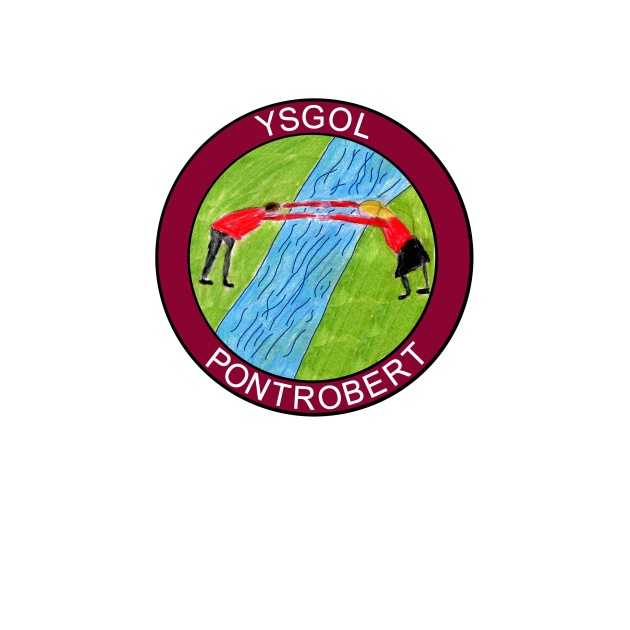 Staff DeclarationAll staff to sign below to confirm that they have read, understood and will comply with this policy.IntroductionThe process of inclusion enables all children and young people to have their needs and aspirations met within their local communities, where they feel valued, secure, have a sense of belonging and where barriers to participation and achievement are identified and removed.Medical needs and conditions can present a significant barrier to participation and achievement and this policy is designed to help our school and professionals identify and address those barriers and thereby contribute to the promotion of inclusion and the wellbeing of children and young people.This guidance is provided to help our school, in conjunction with other professionals where appropriate, to establish and implement policies for managing the use of medication and the implementation of medical care in schools. It is also designed to establish effective management systems to support individual pupils with medical needs.This policy is developed in accordance with the Welsh Government Statutory Guidance: Supporting Learners with Healthcare Needs. Guidance. Welsh Government 215/2017 (http://learning.gov.wales/resources/browse-all/supporting-learners-with-healthcare- needs/?skip=1&lang=en).This policy is to be read with the overarching statutory guidance, which must be followed. (http://learning.gov.wales/resources/browse-all/supporting-learners-with-healthcare- needs/?skip=1&lang=en).Local authorities and governing bodies must have regard to this statutory guidance when carrying out their duties in promoting the welfare of children who are pupils at our school, including meeting their healthcare needs. The guidance also applies to activities taking place off-site as part of normal educational activities.Throughout this document references are made to healthcare plans. There are two types:Key policy statementsPupils with healthcare needs should be properly supported so that they have full access to education, including trips and physical education.Governing bodies must ensure that arrangements are in place to support pupils with healthcare needs.Governing bodies should ensure that education setting staff consult the relevant professionals, pupils and parents/carers to ensure the needs of the pupil with healthcare needs are properly understood and effectively supported.Any staff member within the education setting may be asked to provide support to pupils with healthcare needs, including assisting or supervising the administration of medicines. This role is entirely voluntary.  Staff members must receive sufficient and suitable training and achieve the necessary level of competence before they take on the responsibility.Legislation and guidanceThe legislation that this policy has been issued under is documented in Supporting Learners with Healthcare Needs. Guidance. Welsh Government 215/2017 (http://learning.gov.wales/resources/browse-all/supporting-learners-with-healthcare- needs/?lang=en); pages 3, 4, 5, 27, 28, 29, 30 and 31; which must be followed.Roles and responsibilitiesIt is important that responsibility for pupils’ safety is clearly defined and that each person involved with a pupil with medical needs is aware of what is expected of them. Close co-operation between schools, parents, health professionals and other agencies is crucial in order to help provide a suitably supportive environment for pupils with medical needs to enable them to participate fully in school activities.In accordance with the Welsh Government statutory guidance the local authority and the governing body have considered the following points in developing this policy and its procedures:Staff should understand and work within the principles of inclusivity.Lessons and activities should be designed in a way which allows those with healthcare needs to participate fully.Staff should understand their role in supporting pupils with healthcare needs and appropriate training should be provided.Staff should feel confident they know what to do in a healthcare emergency.Staff should be aware of the needs of their pupils through the appropriate and lawful sharing of the individual pupil’s healthcare needs.Whenever appropriate, pupils should be encouraged and supported to take responsibility for the management of their own healthcare needs.Pages 6 – 11 of the statutory guidance refer to the minimum standards of expected practice for the following. These must be followed in accordance with the Welsh Government statutory guidance.The Local Education Authority:Local authorities should ensure education provision is available to learners, and:Must make reasonable adjustments to ensure disabled children and young people are not at a substantial disadvantage compared with their peers. This duty is anticipatory. For example, learners should not be disadvantaged when leaving primary school and beginning secondary school. In practical terms, this means adjustments must be planned and implemented in advance to prevent any disadvantage.Discussions around the responsibility for provision should not impact on the delivery of service, as delays could be detrimental to the education and well-being of the learnerMust make arrangements to promote cooperation between various bodies or persons, with a view to improving, among other things, the well-being of children in relation to their physical and mental health, their education, training and recreation. When making these arrangements, local authorities should ensure appropriate agreements are in place for data sharing. This could be through working within the Wales Accord on Sharing Personal Information (WASPI) Information Sharing Protocols or Data Disclosure Agreements. Local authorities and health boards have WASPI coordinators who can support service providers to develop appropriate agreementsMust make reasonable provision of counselling services for young people aged 11‒ 18 and learners in Year 6 of primary school. Within schools, this provision should complement the different approaches already in place to support the health, emotional and social needs of learnersShould work with education settings to ensure learners with healthcare needs receive a suitable education. Where a learner of compulsory school age would not receive a suitable education for any period because of their health, the local authority has a duty to make arrangements to provide suitable education. If a learner is over that compulsory school age but under 18, the local authority may make such arrangementsShould provide support, advice and guidance, including how to meet the training needs of education setting staff, so that governing bodies can ensure the support specified within the individual healthcare plan (IHP)Governing BodyGoverning bodies should oversee the development and implementation of arrangements, which should include:Complying with applicable statutory duties, including those under the Equality Act 2010 (e.g. the duty to make reasonable adjustments in respect of learners with healthcare needs if they are disabled, as outlined above)Having a statutory duty to promote the well-being of learners. Schools should give consideration to how they can meet these needs, including providing learners access to information and material aimed at promoting spiritual and moralwell-being and physical and mental health (Article 17 of the UNCRC)Considering how they can support learners to develop the skills, knowledge and emotional resilience required to uphold their rights, and the rights of othersEnsuring the roles and responsibilities of all those involved in the arrangements to support the healthcare needs of learners are clear and understood by all those involved, including any appropriate delegation of responsibilities or tasks to a headteacher, member of staff or professional as appropriateWorking collaboratively with parents and other professionals to develop healthcare arrangements to meet the best interests of the learnerDeveloping and implementing effective arrangements to support learners with healthcare needs. This should include a policy on healthcare needs and where appropriate, IHPs for particular learnersEnsuring arrangements are in place for the development, monitoring and review of the healthcare needs arrangementsEnsuring the arrangements are in line with other relevant policies and procedures, such as health and safety, first aid, risk assessments, the Data Protection Act 1998, safeguarding measures and emergency proceduresHeadteacherThe Headteacher should ensure arrangements to meet the healthcare needs of their learners are sufficiently developed and effectively implemented. This can include:Working with the governing body to ensure compliance with applicable statutory duties when supporting learners with healthcare needs, including duties under the Equality Act 2010Ensuring the arrangements in place to meet a learner’s healthcare needs are fully understood by all parties involved and acted upon, and such actions maintained. In larger education settings, it may be more practical to delegate the day-to-day management of a learner’s healthcare needs to another member of staff. The headteacher should directly supervise this arrangement as part of the regular reporting and supervision arrangements ensuring the support put in place focuses on and meets the individual learner’s needs, also known as person-centred planningExtending awareness of healthcare needs across the education setting in line with the learner’s right to privacy. This may include support, catering and supply staff, governors, parents and other learnersAppointing a named member of staff who is responsible for learners with healthcare needs, liaising with parents, learners, the home tuition service, the local authority, the key worker and others involved in the learner’s careEnsuring a sufficient number of trained staff are available to implement the arrangements set out in all IHPs, including contingency plans for emergencysituations and staff absence having the overall responsibility for the development of IHPsEnsuring that learners have an appropriate and dignified environment to carry out their healthcare needs, e.g. private toilet areas for catheterisationChecking with the local authority whether particular activities for supporting learners with healthcare needs are appropriately covered by insurance and making staff aware of any limits to the activities that are coveredEnsuring all learners with healthcare needs are appropriately linked with the education setting’s health advice serviceEnsuring when a learner participates in a work experience placement or similar, that appropriate healthcare support has been agreed and put in placeProviding annual reports to the governing body on the effectiveness of the arrangements in place to meet the healthcare needs of learners ensuring all learners with healthcare needs are not excluded from activities they would normally be entitled to take part in without a clear evidence-based reasonNotifying the local authority when a learner is likely to be away from the education setting for a significant period, e.g. three weeks (whether in one go or over the course of the academic year) due to their healthcare needs. Ultimately, what qualifies a period of absence as ‘significant’ in this context depends upon the circumstances and whether the setting can provide suitable education for the learner. Shorter periods of absence may be significant depending upon the circumstancesBeing mindful of the Social Services and Well-being (Wales) Act 2014. Education settings should be fully aware of this approach and ensure assistance to learners is provided using a holistic approach.Teachers and support staffAny staff member within the education setting may be asked to provide support to learners with healthcare needs, including assisting or supervising the administration of medicines. This role is entirely voluntary. Staff members must receive sufficient and suitable training and achieve the necessary level of competence before they take on the responsibility. No staff member can be required to administer or supervise medication unless it forms part of their contract, terms and conditions or a mutually agreed job plan.In addition to the training provided to staff that have volunteered or are contracted to support learners with healthcare needs, the education setting should ensure staff:Fully understand the education setting’s healthcare needs policies and arrangementsAre aware of which learners have more serious or chronic healthcare needs, and, where appropriate, are familiar with these learners’ IHPs. This includes knowing how to communicate with parents and what the triggers for contacting them are, such as when the learner is unwell, refuses to take medication or refuses certain activities because of their healthcare needsAre aware of the signs, symptoms and triggers of common life-threatening medical conditions and know what to do in an emergency. This includes knowing who the first aiders are and seeking their assistance if a medical emergency takes placeFully understand the education setting’s emergency procedures and be prepared to act in an emergencyAsk and listen to the views of learners and their parents, which should be taken into consideration when putting support in placeEnsure learners (or their friends) know who to tell if they feel ill, need support or changes to supportlisten to concerns of learners if they feel ill at any point and consider the need for medical assistance (especially in the case of reported breathing difficulties) make sure learners with healthcare needs are not excluded from activities they wish to take part in without a clear evidence-based reason, including any external trips/visits. This includes ensuring learners have access to their medication and that an appropriately trained member of staff is present to assist where requiredare aware of bullying issues and emotional well-being regarding learners with healthcare needs, and are prepared to intervene in line with the education setting’s policyAre aware that healthcare needs can impact on a learner’s ability to learn and provide extra help when needed support learners who have been absent and assist them with catching up on missed work ‒ this may involve working with parents and specialist services keep parents informed of how the healthcare need is affecting the learner in the education setting. This may include reporting any deterioration, concerns or changes to learner or staff routines.Parents / Guardians and LearnersIt is vital that learners and parents are actively involved in the planning of support and management of healthcare needs. Meeting the individual’s needs should be at the centre of decision making and processes. The UNCRC states learners should have access to appropriate information essential for their health and development and have opportunities to participate in decisions affecting their health.Parents and learners should:Receive updates regarding healthcare issues/changes that occur within the education settingBe involved in the creation, development and review of an IHP (if any). The parent and learner may be best placed to provide information about how their healthcare needs affect them. They should be fully involved in discussions about how the learner’s healthcare needs will be met in the education setting, and contribute to the development of, and compliance with, their IHPProvide the education setting with sufficient and up-to-date information about healthcare needs, including any guidance regarding the administration of medicines and/or treatment from healthcare professionals. Where appropriate, learners should be encouraged and enabled to manage their own healthcare needsInform the education setting of any changes such as type of medication, dosage or method of administrationProvide relevant in-date medicines, correctly labelled, with written dosage and administration instructionsEnsure a nominated adult is contactable at all times and all necessary forms are completed and signedInform the education setting if their child has/had an infectious disease or condition while in attendance.NHS Wales school health nursing service, third sector organisations and other specialist services healthcare and practical support can be found from a number oforganisations. Education settings have access to a health advice service. The scope and type of support the service can offer may include:Offering advice on the development of IHPsAssisting in the identification of the training required for the education setting to successfully implement IHPsSupporting staff to implement a learner’s IHP through advice and liaison with other healthcare, social care and third sector professionals.Health advice and support can also be provided by specialist health professionals such as GPs, paediatricians, speech and language therapists, occupational therapists, physiotherapists, dieticians and diabetes specialist nurses.In addition, third sector voluntary bodies can provide advice and practical support. Proactively engaging with specialist services can provide practical help when writing and implementing IHPs.They can also provide training and awareness-raising resources, including video links.Based on these principles, the persons with the overall responsibility for managing healthcare needs is:Unacceptable practiceAll staff and governors will be aware of the unacceptable practice guidance as outlined in the National Guidance (highlighted in appendix 8), and must avoid these practices.InsuranceThis school, by adopting this model policy/national guidance is therefore covered by the local authority’s insurance arrangements in respect of managing pupils’ healthcare needs.Where school staff are prepared to administer medicine to pupils, they will be undertaking this task during their employment. This means that in the event of legal action over an allegation of negligence by the member of staff, procedures have been followed, the employer (i.e. the LEA) is likely to be held responsible if that negligence is proved. Keeping accurate records in the school is, therefore, essential in all cases.Individual Healthcare PlansWhere healthcare needs are complex, fluctuating, long term or where there is an elevated risk that an emergency intervention will be needed, an individual healthcareplan will be required (IHP). An IHP may be needed even if a medical condition is normally well controlled.However, not all pupils with healthcare needs require an IHP and we have a process in place (see figure 1) to decide what interventions are most appropriate.In most cases, especially concerning short-term illnesses such as those requiring a course of antibiotics, a detailed IHP may not be necessary. In such circumstances, it may be sufficient to only complete the form in appendix 2.Development of the IHPAn IHP sets out what support is required by a pupil. It does not need to be long or complicated. When a pupil has continual or episodic healthcare needs, an IHP may be required.If the pupil’s healthcare needs are complex and they are changing settings, then we will start preparation early to help ensure an IHP is in place at the start of the new term.If any medication is required as part of an IHP, the medication consent form in appendix 2 must also be completed.Figure 1 outlines the process for identifying whether an IHP is needed.In some cases, e.g. short term anti-biotics; at the end of stage 2 ‘gather information’ stage it might be clear that an IHP is not needed. In this case it will not be necessary to progress to stage 3 and 4.*How we collect information about our pupils’ healthcare needs*Our school admission form includes questions about a pupil’s health needs. It also includes a declaration that the parent/carer will inform the school of any changes to their child’s existing or new healthcare needs.Our annual data collection form about pupils includes questions about healthcare needs, as well as a declaration that the parent/carer will inform school if there are any changes during the school year.Following the annual review of the pupil’s statement of educational needs we will makes checks to ensure IHPs are in place or existing ones reviewed and/or medication consents are in place.Stage 4: If an IHP is needed:The headteacher or delegated person, under the guidance of the appropriate healthcare professionals, parents/carers and the pupil should develop the IHP in partnership. This includes instigating, coordinating, facilitating meetings, documentation and overall communication in the school.The headteacher or delegated person to facilitate necessary risk assessments and interventions are done to ensure the child’s safety.The headteacher or the delegated person will identify appropriate staff to support the pupil including identifying any training needs and the source of training.The headteacher or the delegated person will make arrangements for training by relevant and appropriately qualified specialists.The headteacher or delegated person will circulate the IHP and any subsequent updates to: parent/carer, headteacher, class teacher/SENCo (as appropriate), and the relevant healthcare professional. NB consent from parent/carer and pupil must be obtained to do this.The headteacher or delegated person will set appropriate review date and define any other triggers for review, section 5.Adapted from: Supporting Learners with Healthcare Needs. Guidance. Welsh Government 215/2017;Figure 1 – the process for identifying whether an IHP is needed.Responsibilities for IHPsIn our school, the headteacher / designated person has the overall responsibility for the development of the IHP (for the purposes of this policy the term development means ‘instigating, coordinating and facilitating in conjunction with the relevant health specialists).Development and contentThe development of a detailed IHP for a pupil might involve the following:the pupilthe parents/carersinput or information from previous education settingappropriate healthcare professionalssocial care professionalsthe headteacher and/or delegated responsible person for healthcare needs across the settingteachers and support staff, including catering staffany individuals with relevant roles such as a first aid coordinator, a well-being officer, and SENCo.Those devising the IHP will agree who will take the lead, but the responsibility for ensuring it is finalised and implemented rests with the education setting.The IHP will be developed with the best interests of the pupil in mind and we and the specialist services (if required), will assess the risks to the pupil’s education, health and social well-being.The aim of the IHP is to capture the steps which need to be taken to help a pupil manage their condition and overcome any potential barriers to participating fully in education.A template IHP can be found in appendix 3.If the relevant health professional has provided an IHP and this covers all aspects contained in the example IHP in appendix 3, then a separate IHP is not required. The IHP can refer to other documents and do not need to be repeated.However, if it is determined that an IHP is required and one has not yet been developed, we will complete the IHP in appendix 3 together with the pupil, parent/carer and relevant health professional. It may not be necessary to complete all sections of this template. Many third sector organisations have produced condition-specific template IHPs that could be used e.g. Asthma UK https://www.asthma.org.uk/advice/child/manage/action-plan/ or Diabetes UK https://www.diabetes.org.uk/Guide-to-diabetes/Your-child-and-diabetes/Schools/IHP- a-childs-individual-healthcare-plan/Where a pupil has a special educational need (SEN) the IHP will be linked or attached to any Statement of SEN/ individual education plan, or learning and skills plan (post 16). A personal evacuation plan and risk assessment may also be attached.Coordinating information with healthcare professionals, the pupil and parents/carersThe way in which we share a pupil’s healthcare needs with social and healthcare professionals depends on their requirements and the type of education setting. The IHP will explain how information is shared and who will do this. This individual can be a first point of contact for parents/carers and staff and will liaise with external agencies.The pupil’s role in managing their own healthcare needsPupils who are competent* to do so will be encouraged to take responsibility for managing their own healthcare needs, which includes medicines and procedures. This should be reflected within the pupil’s IHP.*Gillick – where possible, the learner should be supported to build understanding and confidence to increasingly self-manage healthcare needs, depending on their ability to do so. This is sometimes referred to as ‘Gillick competence’.Where possible, pupils will be allowed to carry their own medication and relevant devices, or be able to quickly access their medication. Some pupils may require an appropriate level of supervision.If a pupil refuses to follow their IHP or take their medicine or carry out a necessary procedure, staff should not force them to do so, but follow the schools defined arrangements, agreed in the IHP. Parents/carers will be informed as soon as possible so that an alternative arrangement can be considered and health advice will be sought where appropriate.Access to the IHPThe IHP should be easily accessible to all who need to refer to it, while maintaining the required levels of privacy.Copies of IHP can be found in the pupil files which are in the school office. Plans are also stored electronically.Individual healthcare plan (IHP)The governing body will ensure that all IHPs are reviewed at least annually or more frequently should the IHP state otherwise or should there be new evidence that the needs of the pupil have changed.In this review, we will involve all key stakeholders where appropriate including – the pupil, parent/carer, education and health professionals and other relevant bodies. Example table provided in appendix 6.No IHPFor pupils with a healthcare need without an IHP we will undertake a review at the start of the new academic year.Sharing and recording informationThe governing body has ensured that we have clear communication arrangements in place in relation to the healthcare needs of pupils. This must be done in line with the Data Protection Act 1998.Our managing healthcare needs policy and the information sharing policy is made available to parents/carers via. School office.To protect pupil confidentiality, we will discuss with the pupil and parent/carer how we can share information about their healthcare needs.	Parents/carers will be asked to sign a consent form which clearly details the bodies, individuals and methods through which the pupil’s medical information will be shared (appendix 2 and 3). Because sharing medical information can be a sensitive issue, we involve the pupil in any decisions as appropriate.We will share any information to ensure that teachers, supply teachers, any support staff and temporary staff are aware of the healthcare needs of pupils, including IHPs, particularly if there is a possibility of an emergency situation arising. This will include any changes to healthcare needs, IHPs and medication. The sharing and storing of information must comply with the Data Protection Act 1998 (www.legislation.gov.uk/ukpga/1998/29/contents) and not breach the privacy rights of or duty of confidence owed to the individuals.This will be done by:Sharing information with staff about the healthcare needs of pupils on the schools’ secure shared drive.We use staff meetings to help ensure staff are aware of the healthcare needs of pupils they have or may have contact with.Making staff aware of changing health needs through regular updates at staff meetings. Clearly identifying key members of staff who hold first aid at work certificates.We use a noticeboard in the staff room to display information on pupils’ high-risk health needs, first aiders and certificates, emergency procedures, etc.Please note that not all staff use the staff room, that the size of your school could make this form of information-sharing impractical, and that at all times the pupils right to privacy must be taken into accountWe will ensure that our pupils (or their friends) know who to tell if they feel ill, need support or changes to support them.We will listen to concerns of pupils’ (or their friends) if they feel ill at any point and consider the need for medical assistance (especially in the case of reported breathing difficulties).If a pupil has said they feel ill, all appropriate staff should be made aware; e.g. a pupil had an asthma attack in morning, all other staff the pupil would see later that day need to be aware to look out for any signs of deterioration/further illness. This could include non- teaching staff such as lunchtime staff or reception staff, where appropriate.When pupils are placed with other services for all/some of the time (e.g. pupil referral unit, sixth form education or resource provision) we will ensure that the appropriate healthcare needs information is shared in line with our information sharing policy and with the consent of the parent/carer and pupil.We will keep a list of what information has been shared with whom and why, for the pupil or parent/carer to view on request. This can be accessed by looking at the pupil’s IHP created by the school and/or the medication consent form (appendix 2 and 3).Record keeping(WG guidance states that the best examples of record keeping include systems where pupils’ healthcare needs records have been computerised to allow quick and easy access by the appropriate staff. Data systems can also allow for easy access to the required information for staff that may be placed into classrooms where they are not familiar with the healthcare needs of the pupils. The operation of such systems must comply with the Data Protection Act 1998).New paperwork will be completed whenever there are changes to an IHP, medication or dosage. We will ensure that the old forms are clearly marked as being no longer relevant and stored in line with our confidentiality policy.The administration of all medication will be formally recorded using appendix 5. This includes: emergency medication, non-prescribed medication (e.g. paracetamol) and controlled drugs.Communication with parents/carersThe headteacher or designated person will be the point of contact for parents when discussing health related matters.All communication should be on the same day and in writing (e.g. text or email) so that the school has a written record.Contact must be made with parents/carers if:A child has not had their routine medication administered and why (e.g. refused); this will be done on the same day that it happensChild has had emergency medication administered, and the reason why; this will be done on the same day that it happensCreating an accessible learning environment AccessibilityThe local authority and the governing body will ensure our school is inclusive and accessible in the fullest sense to pupils with healthcare needs. This includes the following (please refer to pages 11 – 13); this must be followed:Physical access to education setting buildings (this is the primary responsibility of the local authority);Reasonable adjustments – auxiliary/equipment/services (this is the primary responsibility of the governing body and school);The governing body/schools with the support of the local authority will ensure that such equipment is regularly serviced;Day trips and residential visit (this is the primary responsibility of the governing body and school);Social interactions (this is the primary responsibility of the governing body and school);Exercise and physical activity (this is the primary responsibility of the school);Food management (this is the primary responsibility of the school); andRisk assessmentsRisk assessments form the basis of effective management of any risks associated with medical needs and /or the administration of medication in schools. Risk assessments should cover the following areas in as much detail as necessary.The area of riskThe individual risks identifiedThe control measures to eliminate the risksAny recommendationsAll risk assessments should be signed by all staff concerned and dated, to ensure everyone is well informed. Risk assessments should be reviewed regularly or immediately in the event of any changes in medication or the medical condition of the pupil.Qualifications, examinations and national curriculum assessments(p18 WG guidance)- this must be followed in accordance with the Welsh Government statutory guidance.This is detailed on page 18 of the WG guidance, however we have a separate document (controlled assessment policy; exam policy; exam policy and contingency plan; examinations internal appeals policy) describing the arrangements in this eventuality.It is unacceptable practice to request adjustments or additional time at a late stage. They will have to be applied for in good time. Consideration must also be given to mock examinations or other tests.Education other than that at school (EOTAS)(p19 - 20 WG guidance) – this must be followed in accordance with the Welsh Government statutory guidance.In the case of a short absence from school (less than 15 days), we will provide work to be completed at home, if the pupils condition permits, and will support the pupil to catch up on their return.In the eventuality that a pupil is absent for more than 15 days (consecutive or cumulative) we will work with the local authority to ensure the needs of the pupil are met.Integration(p20 - 21 WG guidance) – this must be followed in accordance with the Welsh Government statutory guidance.We have a key role to play in the successful integration after diagnosis or reintegration of pupils with healthcare needs. We will be proactive and work with health professionals and the local authority as appropriate, as well as other pupils in supporting the transition. We will train staff in a timely manner to assist the pupils return. The support will be considered by key parties including the pupil and parent/carer, and will be reflected in the pupil’s IHP.When a pupil is discharged from hospital appropriate information should be provided to parent/carers which should be shared with us. We will work with the parent/carer and the hospital to manage the pupils return.We will work with the local authority to follow up with the pupil after reintegration.School TransportFor school transport relating to pupils with healthcare needs we will follow the local authority school transport policy.Emergency proceduresWe have a policy in place for dealing with emergency situations. All staff are aware who is responsible for this policy, who our first aiders are and how to deal with common healthcare needs. This is displayed in the school staffroom.In situations requiring emergency assistance we will call 999.The location of pupils’ healthcare records and emergency contact details will be known to staff.Other pupils in our school will be told what to do in an emergency, i.e. inform a member of staff immediately.If a pupil needs to be taken to hospital, a staff member will stay with them until a parent/carer arrives. This includes accompanying them in the ambulance to the hospital. The member of staff will take the appropriate paperwork with them.Staff allocation and trainingCaereinion school Governing body will ensure staff who volunteer or who are contracted to support those with healthcare needs are provided with appropriate training. Governing bodies should also ensure their policies clearly set out how a sufficient number of these staff will be identified and supported.	When assisting learners with their healthcare needs, it should be recognised that for many interventions no specialist training is required and the role of staff is to facilitate the learner to meet their own healthcare needs.	IHPs may reflect complex needs requiring staff to have specific information and training. This training may also be in the use of aids such as hearing aids (staff could be shown how to change batteries) and various adaptive technologies. If these have been instigated by health professionals, they can be asked to provide advice suitable for education settings as well as learners and families.This training will be sufficient to ensure that staff are competent, have confidence in their ability to support pupils and fulfil IHP requirements.The training will be rigorous to ensure that sufficient staff are competent to support a pupil’s healthcare needs e.g. should the usual member of staff be absent.Training may involve an input from the pupil and their parent/carers, but they will never be used as the sole provider of training.If a pupil has a complex healthcare need, we will seek input and advice from the school nurse / specialist nurse / other healthcare professionals and the local authority in relation to training and support for staff. NOTE: schools are encouraged to organise specialist nurse training by cluster where possible.All staff will be made aware of our Managing Healthcare Needs Policy, common conditions (to ensure recognition of symptoms and understand where to seek appropriate assistance) and staff roles in carrying out healthcare arrangements. This will be done through INSET training sessions and staff keeping their first aid qualifications up to date.New and temporary staff will be made aware of the preventative and emergency measures that are in place so that they can recognise the need for intervention and act quickly. Pupil profiles will be made available and key staff will be identified.The movement of trained staff will always be in conjuncture with the pupils they support.Staff will be asked to sign this policy to say that they have read, understood and will comply with it.Training records will be maintained, appendix 4.Day trips, residential visits and work placementsIn line with statutory duties, the governing body actively supports all pupils with healthcare needs to participate in trips and visits.We will contact parents/carers in advance by meeting/letter as appropriate which will advise them about planning their child’s healthcare needs / medication for the trip/visit.All staff supporting a trip/residential visit will be made aware of pupil’s healthcare needs, with consideration for the Data Protection Act 1998 and respecting a pupil’s right to privacy. They will receive the required information to ensure staff are able to provide an equal experience for the pupil. This information may include health and safety issues, what to do in an emergency and any other additional support, including medication and required equipment.During a trip/visit, any medication which may be needed by a pupil will be carried by the member of staff with the relevant training, or by the pupil if they are competent to self- administer.Pupils who may require their medication will be in a group which includes the trained member of staff carrying the medication where possible.If a child turns up to go on a trip without their medication or not enough medication in line with this policy then we will contact parents/carers to ask them to bring the medication to school. If this is not possible, we will have to consider whether it is safe for the child to attend the trip/visit e.g. is the medication for emergencies, life controlling. The head/delegated person will decide if it is safe for the pupil to attend.When a pupil participates in a work experience placement or similar, appropriate support will be been agreed and put in place.MedicationNote: where medication is prescribed to be taken in frequencies which allow the daily course of medicine to be administered at home, parents/carers should seek to do so e.g. before and after school and in the evening. There will be instances where this is not appropriate.Note: pupils under 16 should never be given aspirin or its derivatives unless prescribed to them.Supply of medication/devicesWe will not keep surplus volumes of medication in school, as stated in the consent form. The exception being where it is in the best interests of the child.We will never accept any medicines that have been taken out of the original container/packet. Medication should be in the original container/packet, labelled with the name of the pupil, medication name, dosage and frequency, and expiry date. Staff will never transfer medication from its original container, unless the container breaks, the parent/carer will be informed and appropriate action will be taken.We only accept medication in the following condition as per national guidance:Accepting/returning medication (including transporting it to school)It is the parents/carers responsibility to get their child’s medication to school.We will discuss with parents/carers how the medication with be transported to school and this will be reflected in the consent form (appendix 2).Medication will only be returned to parent/carer personally.Older children may be able to carry/administer their own medication; however, parents/carers consent must be obtained first.StorageThe headteacher/delegated person has the ultimate responsibility for ensuring that medicines are stored safely in the school.The headteacher/delegated person will ensure that health risks arising from medicines are controlled in line with the Care of Substances Hazardous to Health Regulations 2002 (COSHH).The headteacher/delegated person will ensure secure and appropriate storage of medication.                                  Table 1 – storage of medication (including controlled drugs)Note: we will never store medication under any circumstances in a first aid box.Asthma inhalers will be stored in a clean dust free container.AccessIt is important for pupils to be told and know where their medication is stored and how to access it.We will inform all staff where pupils’ medication is stored and how they can access it in accordance with the Data Protection Act 1998 (point 6 and 7).DisposalWhen no longer required, we will return medication to the parents/carers to arrange for their safe disposal, e.g. at the end of every term/annually or when the medicines are out of date.In the event that the parents/carers are unavailable, then we will seek advice from our school nurse on the disposal of unused medication left in school. If they are unavailable, the medication will be handed into a local pharmacy.We will always use sharps boxes for the disposal of needles and other sharps and dispose of appropriately.AdministrationWhere a pupil is under 16, assistance or administration of prescribed or non-prescribed medicines requires written parent/carer consent, unless Gillick competence is recorded.Parents/carers must make a formal request with their written consent for the school for staff to administer ANY medication to their child, including when it forms part of an IHP (appendix 2).One consent form must be completed for each medication.It is necessary for the headteacher / designated person to formally agree to the request to administer medication and the completed and signed paperwork must in place before it can be administered (appendix 2).	In the headteachers absence a member of the senior leadership team will take on this responsibility. In the interim, parents/carers will be permitted to administer the medication themselves.In line with WG guidance only the suitably trained staff will administer medication in accordance with the pupils current IHP and/or the completed administration of medication consent form.If the trained or approved members of staff who are usually responsible for administering medication to a pupil are not available, the pupil’s IHP will set out how alternative arrangements to provide support will take place.In line with good practice we will endeavour to have two members of staff present when administering medication, and two signatures will be recorded. NOTE this is not a legal requirement.When medication administration procedures require an adult of the same gender as the pupil and a second signature we will endeavour to address this, and it will be noted in the IHP and/or medication consent form.If the treatment is invasive or intimate we will follow our intimate care policy unless alternative arrangements are agreed, and this will be recorded in or attached to the pupils IHP.When administering the medication to a pupil, the staff will re-check the following each timeThe member of staff administering medication will monitor that the drug has been taken. The administration of all medication will be recorded using the form in appendix 5.Self-medicationUnless there is an agreed plan for the pupil to self-medicate (16 years and above or Gillick competent), all medication will be administered by a member of staff. The formal request for a pupil to self-medicate (included in appendix 2) from the parents / carers must be made before such practice is allowed. In other cases, it will be supervised in accordance with the IHP.In line with good practice, pupils will be asked to only carry enough medication for that day.Without exception, pupils must not share their medication for any reason with another pupil. This will be made clear to all pupils. This will be treated as misuse in line with our substance misuse policy.Change of dose / medicationWhen we receive instruction for medication dosage change, we will not change on parents/carers instruction alone – we will require evidence from the health professional.If a change in dose is requested by a pupil, parent/carer or a health professional; the change must have confirmed in writing by the health professional and a new medication consent form must be completed by the parent/carer before we will administer a change in dose to a pupil.If the relevant paperwork is not provided on a given day and places a pupil at risk, the headteacher/delegated person will risk assess and has the right to refuse to admit the pupil into the school until the said paperwork is provided in accordance with this policy.Adverse effectsIf a pupil experiences adverse effects following the administration of medication we will administer first aid or contact the emergency services as required and will contact the parents/carers immediately. The adverse effect will be recorded on the medication recording sheet in appendix 5.Medication errorsIf we forget to administer medication, administer medication late, provide an incorrect dose of medication, provide an additional dose, administer medication without consent, administer medication by an untrained member of staff or administer medication to the incorrect child, then we will report to the headteacher/delegated person and seek advice from a healthcare professional or treat the pupil in line with our medical emergencyprocedures if required. We will contact parents/carers immediately and will complete the incident form, appendix 7.Medication refusal or misuseIf a pupil refuses to take their medication, then they will not be forced to take it, unless in an emergency situation.If a pupil refuses medication in an emergency situation (for example: adrenaline injection in the case of anaphylaxis), then professional medical help will be requested and the parents/carers informed immediately.Without exception, pupils must not share their medication for any reason with another pupil. This will be made clear to all pupils. This will be treated as misuse in line with our substance misuse policy.If a pupil refuses or misuses any medication, their parent/carer will be informed as soon as possible and we will also ask parents/carers to seek health care advice as appropriate. If parents/carers cannot be contacted immediately, staff may need to seek immediate health care advice or contact the emergency services if needed.When informing parents/carers it is considered best practice to also have this in writing. We will also record the refusal/misuse in appendix 5.Covert medicationCovert administration of medication will be done under strict guidelines and supervised with an appropriate timeline outlined. A consent form (appendix 9) must be completed, with consent from a health professional which clearly outlines the reasons and why it is in the best interest of the pupil.Medication that has run out or expiredIf a pupil's medication runs out or expires, it is the responsibility of the parent/carer to monitor and to replenish it. This is clearly stated in the medication consent form (appendix 2); and parents/carers will be informed of this in our prospectus and website.However, our safeguarding responsibilities and duties under the Social Services and Well- Being Act mean that it is good practice for us to regularly check the expiry dates of any medication stored in school. Medication dates and quantities will be checked monthly and the appropriate action taken.Controlled drugsDrugs such as Ritalin are controlled by the misuse of drugs act. Therefore it is imperative that they are managed between the school and the parents/carers, including transportation to school.Ideally controlled drugs will only be brought in to school on a daily basis by parents/carers, but certainly no more than a week’s supply as indicated in the consent form (appendix 2), with the exception where it is in the best interests of the child. We will always record the amount of medication handed over to us or back to the parent/carer (appendix 5).Non-prescribed medication (e.g. over the counter, homeopathic)Pupils are not permitted to carry non-prescribed medication in school unless prior consent has been obtained (appendix 2).The process for non-prescribed medication is the same as all other medication; but will be dealt with on an individual case by case.Some schools may choose to hold some non-prescribed medication (e.g. paracetamol). Please see storage and administration of medication policy.By exception there might be occasions when this medication is required unexpectedly during the school day. In this eventuality, as long as written consent is received this can be given e.g. consent via email and appendix 2 must be completed and returned to school as soon as possible.Complaints procedureIf a pupil or parent/carer is not satisfied with our health care arrangements they are entitled to make a complaint. Our complaints procedure is outlined in our school prospectus. If the complaint is Equality Act 2010/disability related, then consideration of a challenge to the Special Education Needs Tribunal for Wales (SENTW) can be made.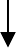 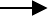 School ComplaintsIn exercising its role of the strategic management of a school, a governing body may from time to time be required to consider complaints about the school, or about any facilities or services the governing body provides.In considering such complaints, governing bodies are advised to adopt the following modelprocedure as detailed within Welsh Government guidance circular no 011/2012.APPENDIX 1Ysgol pontrobertContacting  Emergency  ServicesRequest for an AmbulanceDial 999, ask for an ambulance, and be ready with the following information where possible.State your telephone number – 01938 500394Give your location as follows – Ysgol Pontrobert, Pontrobert, Meifod, PowysState that the postcode is – SY22 6JNGive the exact location in the education settingGive your name.Give the name of the pupil and a brief description of symptoms.Inform Ambulance Control of the best entrance and state that the crew will be met and taken to the main reception area.Don’t hang up until the information has been repeated back.Speak clearly and slowly and be ready to repeat information if asked to.Put a completed copy of this form by all the telephones in the education setting.APPENDIX 2Ysgol PontrobertPARENT/CARER CONSENT FOR SCHOOL TO ADMINISTER MEDICATION TO A PUPILOur school will not give your child medication unless you complete and sign this form.If more than one medication is to be given, a separate form should be completed for each one.A new form must be completed when dosage changes are made.Where medication is prescribed to be taken in frequencies which allow the daily course of medicine to be administered at home, parents should seek to do so, e.g.before and after school and in the evening. However we understand there will be instances where this is not appropriate.Parents/carers will be informed as stated in the school policy when a child refuses their medication or when emergency medication is administered.Parents/carers can request sight of records.Without exception pupils must not share their medication for any reason with another pupil.I would like my child to administer and/or carry their medication*If yes to these questions: I agree to administer and/or carry my medicine. If I refuse to administer my medication as agreed, then this agreement will be reviewed.***************************************************************************** HEADTEACHER/DELEGATED PERSONS AGREEMENT TO ADMINISTER MEDICATIONIt is agreed that (insert child’s name) 	will receive (insert name and quantity of medication)   		                                                                        at (insert time medicine is to be administered)   		(Name of pupil) 	will be given their medication / supervised while they take their medication by (insert name of member of staff) 		This arrangement will continue until (e.g. either end date if course of medication or until instructed by parents/carers) 	Name (headteacher/delegated person):  		 Signed: 	Date:   	Individual Healthcare Plan in place; ORIndividual Healthcare Plan not requiredAppendix 3 Ysgol PontrobertModel Individual Healthcare Plan (IHP)(Adapted from www.medicalconditionsatschool.org.uk)Links to IHP templates for specific medical conditions: http://medicalconditionsatschool.org.uk/Please note: this is a very comprehensive IHP. Not all sections will be applicable. The school only needs to use the sections that are relevant and helpful to the care of the pupil.If health professionals have already provided their own health care plan, the school might not need to create an IHP as long as the one from the health professional covers all the information that the school needs.Section 4 of the policy will be followed when developing this IHP.PUPIL INFORMATIONPupil detailsFamily contact informationEssential information concerning this pupils’ health needsSharing information and record keepingROUTINE MONITORING (IF APPLICABLE)Some medical conditions will require monitoring to help manage the pupil’s condition.EMERGENCY SITUATIONSAn emergency situation occurs whenever a pupil needs urgent treatment to deal with their condition.IMPACT OF MEDICAL CONDITION AND MEDICATION ON PUPIL’S LEARNING(Impact statement to be jointly produced by health professional and a teacher)IMPACT ON PUPIL’S LEARNING and CARE AT MEAL TIMESPlease refer to home-school communication diaryPlease refer to school plannerCARE AT MEAL TIMESPHYSICAL ACTIVITYTRIPS AND ACTIVITIES AWAY FROM SCHOOLSCHOOL ENVIRONMENTEDUCATIONAL, SOCIAL & EMOTIONAL NEEDSPupils with medical conditions may have to attend clinic appointments to review their condition. These appointments may require a full day’s absence and should not count towards a pupil’s attendance record.STAFF TRAININGGoverning bodies are responsible for making sure staff have received appropriate training to look after a pupil with regard to healthcare administration, aids and adaptive technologies. School staff should be released to attend any necessary training sessions it is agreed they need.TRANSPORT TO SCHOOLPERSONAL CAREFor pupils requiring intimate care as part of their IHP, please refer to the schools intimate care policy.PLEASE USE THIS SECTION FOR ANY ADDITIONAL INFORMATION FOR THE PUPIL.APPENDIX 4Ysgol PontrobertSTAFF TRAINING RECORD – ADMINISTRATION OF MEDICATION / TREATMENTPlease ensure that the Education Workforce Council registration is updated accordinglyI confirm that the above staff member(s) have received the training detailed above and is competent to carry out any necessary treatment / administration of medication.I recommend that the training is updated (please state how often):  	Trainer’s signature:    	Date:	 	I confirm that I have received the training detailed above.Staff signature:	 	 Date:	 	Suggested review date:	 	APPENDIX 5 - RECORD OF MEDICATION ADMINISTERED TO A PUPILName: 	Class:  	Amount of controlled drugs received: 	Signature:	Date:	Amount of controlled drugs handed back to parent/carer: 	Signature:	Date:	CHECKS: a) Check consent form first; b) Medication must be in its original container with the label attached; c) If prescribed, it must have been dispensed by a pharmacist; d) Must have the expiry date and be in date; e) Must have the name of the child; f) Must have the name of the drug; g) Must have the dosage sizeand frequency; h) The medication has been stored according to the storage instructions;  i) How much medication is left; j) Check the maximum dosage;k) Check the amount and time of any prior dosage administered. If there is a problem, contact headteacher/delegated person and then parent/carer.ATTACH IHP / CONSENT FORM TO THIS FORM39APPENDIX 6Ysgol PontrobertPUPILS WITH INDIVIDUAL HEALTHCARE PLANS (IHP) REVIEW DATESAppendix 7: Ysgol PontrobertMedication/healthcare incident reportAppendix 8: Unacceptable PracticeSupporting Learners with Healthcare Needs. Guidance. Welsh Government 215/2017. Page 27THIS MUST BE FOLLOWEDIt is not acceptable practice to:prevent learners from attending an education setting due to their healthcare needs, unless their attending the setting would be likely to cause harm to the learner or othersprevent learners from easily accessing their inhalers or other medication, and prevent them from taking their medication when and where necessaryassume every learner with the same condition requires the same treatmentignore the views of the learner or their parents/carers, or ignore healthcare evidence or opinion (although these views may be queried with additional opinions sought promptly)send learners with healthcare needs home frequently or prevent them from staying for normal activities, including lunch, unless this is suitably specified in their IHPsend a learner who becomes ill or needs assistance to a medical room or main office unaccompanied or with someone unable to properly monitor thempenalise a learner for their attendance record if the absence is related to their healthcare needs. ‘Authorised absences’ including healthcare appointments, time to travel to hospital or appointment, and recovery time from treatment or illness should not be used to penalise a learner in any way. This includes, but is not limited to, participation in activities, trips or awards which are incentivised around attendance recordsrequest adjustments or additional time for a learner at a late stage. They should be applied for in good time. Consideration should also be given to adjustments or additional time needed in mock examinations or other testsprevent learners from drinking, eating or taking toilet or other breaks whenever needed in order to manage their healthcare needs effectivelyrequire parents/carers, or otherwise make them feel obliged, to attend the education setting, trip or other off-site activity to administer medication or provide healthcare support to the learner, including for toileting issuesexpect or cause a parent/carer to give up work or other commitments because the education setting is failing to support a learner’s healthcare needsask a learner to leave the classroom or activity if they need to administer non- personal* this means medication or consume food** in line with their health needsprevent or create unnecessary barriers to a learner’s participation in any aspect of their education, including trips, e.g. by requiring a parent/carer to accompany the learner.* For the purpose of clarification, non-personal relates to non-intimate medication.** In line with school health and safety policies.Appendix 9: Ysgol PontrobertAuthorisation for school to administer covert medication Please take this form to your GP to complete and return to schoolAppendix 2 must also be completed and attached to this formThis arrangement will continue until either the end of the course of medication or until instructed by parents/carers. A separate form must be completed for each medication.Name of schoolYsgol PontrobertAddress and post codePontrobert, Meifod, Powys, SY22 6JNPhone number01938 500 394Email address for this policyoffice@pontrobert.powys.sch.ukName of policyHealthcare Needs PolicyPolicy version number1Date Policy formally approved by Governing BodyJuly 2018Date Policy becomes effectiveJuly 2018Review DateJuly 2019Signed (headteacher)Signed (chair of governing body)Information about this policy is available to parents/carerson school website.NameSignatureDateLead member of staff for managinghealthcare needsHead Teacher / Designated personProtocol in the absence of this personSenior management team memberMedication typeLocationNon- emergency medicationAll non-emergency medication will be kept in a secure place with appropriate temperature or light controls.If it is a controlled drug, additional security measures and controls are advisable.Non- emergency medicationLocation - Locked medication cabinet located in ED’S officeRefrigeratedSome medicines need to be refrigerated. The refrigerator temperature will need to be regularly monitored to ensure it is in line with storage requirements.Medicines can be kept in a refrigerator containing food, but should be in an airtight container and clearly labelled.A lockable medical refrigerator should be considered if there is a need to store large quantities of medicine.RefrigeratedLocation - staffroomEmergency medicationEmergency medication must be readily available to pupils who require it at all times during the day or at off-site activities.All staff will be made aware of the location of emergency medication.Medicines and devices such as asthma inhalers, blood glucose testing meters and adrenaline auto-injectors (pens) should be readily available to pupils and not locked away. This is particularly important to consider when outside of the education setting’s premises, e.g. on trips.If the emergency medication is a controlled drug it should be kept as securely as possible so as to minimise the risk of unauthorised access while also allowing quick access if this might be necessary in an emergency. For example, keys should not be held personally by a member of staff.A pupil who has been prescribed a controlled drug may legally have it in their possession, if they are competent to do so, and they must not pass it to another pupil or other unauthorised person. Monitoring may be necessary.Where staff administer emergency medication to a pupil, this will be recorded.Emergency medicationLocation(s –Controlled drugs -Locked medication cabinet / first aid cabinet Non controlled drugs e.g. (asthma inhalers) – first aid cabinet.Lead person to approve medication administration requests:HeadteacherIn headteacher/delegated personsabsence named person to approve medication administration requests:Class teacherwe need to know about? Are there any side effects that we should be aware of?Any other instructionsPupil to self-administer medication under supervision from a stored locationYes / No(please circle)If yes, pupil must also sign declaration*(please circle)If yes, pupil must also sign declaration*(please circle)If yes, pupil must also sign declaration*Pupil to carry and self-administer medicationYes / No(please circle)If yes, pupil must also sign declaration*(please circle)If yes, pupil must also sign declaration*(please circle)If yes, pupil must also sign declaration*Procedures to take in an emergencyAgreed review dateTo be completed with the schoolTo be completed with the schoolTo be completed with the schoolTo be completed with the schoolName of member of staff responsible for the reviewTo be completed with the schoolTo be completed with the schoolTo be completed with the schoolTo be completed with the schoolINDIVIDUAL HEALTHCARE PLANS (IHP)INDIVIDUAL HEALTHCARE PLANS (IHP)INDIVIDUAL HEALTHCARE PLANS (IHP)INDIVIDUAL HEALTHCARE PLANS (IHP)INDIVIDUAL HEALTHCARE PLANS (IHP)Healthcare Plan from health professional attached if appropriateYes / No(please circle)(please circle)(please circle)IHP created by school attached ifappropriate (appendix 3)Yes / No(please circle)(please circle)(please circle)Guidelines provided by health attachedif appropriate e.g. patient information sheetYes / No(please circle)(please circle)(please circle)Review date of the aboveContact detailsContact 1Contact 2NameDaytime telephone numberRelationship to the childAddressPost CodeIn the best interests of the pupil the school might need to share information with school staff and other professionals about your child’s healthcare needs e.g. nursing staff.Do you consent to this information being shared?Yes / No(please circle)(please circle)(please circle)I have read and agree to the school giving medication in accordance with the school policy. I understand my parental/carer obligations under the Welsh Government guidelines (http://learning.gov.wales/resources/browse-all/supporting-learners-with-healthcare- needs/?skip=1&lang=en).The above information is, to the best of my knowledge, accurate at the time of writing and I give consent to school staff to administer the medicine in accordance with the information given above and the school policy.I will inform school of any new information from health professionals in regard to my child, e.g. if there are any changes in dosage or frequency or if it is stopped. I will ensure that this is in writing from the health professional.I understand that it is my responsibility to replenish the medication supply in the school and collect expired or unused medication.Where correct medication is not readily available on a given day and places the child at risk, the headteacher has the right to refuse to admit my child into the school until said medicationI have read and agree to the school giving medication in accordance with the school policy. I understand my parental/carer obligations under the Welsh Government guidelines (http://learning.gov.wales/resources/browse-all/supporting-learners-with-healthcare- needs/?skip=1&lang=en).The above information is, to the best of my knowledge, accurate at the time of writing and I give consent to school staff to administer the medicine in accordance with the information given above and the school policy.I will inform school of any new information from health professionals in regard to my child, e.g. if there are any changes in dosage or frequency or if it is stopped. I will ensure that this is in writing from the health professional.I understand that it is my responsibility to replenish the medication supply in the school and collect expired or unused medication.Where correct medication is not readily available on a given day and places the child at risk, the headteacher has the right to refuse to admit my child into the school until said medicationI have read and agree to the school giving medication in accordance with the school policy. I understand my parental/carer obligations under the Welsh Government guidelines (http://learning.gov.wales/resources/browse-all/supporting-learners-with-healthcare- needs/?skip=1&lang=en).The above information is, to the best of my knowledge, accurate at the time of writing and I give consent to school staff to administer the medicine in accordance with the information given above and the school policy.I will inform school of any new information from health professionals in regard to my child, e.g. if there are any changes in dosage or frequency or if it is stopped. I will ensure that this is in writing from the health professional.I understand that it is my responsibility to replenish the medication supply in the school and collect expired or unused medication.Where correct medication is not readily available on a given day and places the child at risk, the headteacher has the right to refuse to admit my child into the school until said medicationI have read and agree to the school giving medication in accordance with the school policy. I understand my parental/carer obligations under the Welsh Government guidelines (http://learning.gov.wales/resources/browse-all/supporting-learners-with-healthcare- needs/?skip=1&lang=en).The above information is, to the best of my knowledge, accurate at the time of writing and I give consent to school staff to administer the medicine in accordance with the information given above and the school policy.I will inform school of any new information from health professionals in regard to my child, e.g. if there are any changes in dosage or frequency or if it is stopped. I will ensure that this is in writing from the health professional.I understand that it is my responsibility to replenish the medication supply in the school and collect expired or unused medication.Where correct medication is not readily available on a given day and places the child at risk, the headteacher has the right to refuse to admit my child into the school until said medicationI have read and agree to the school giving medication in accordance with the school policy. I understand my parental/carer obligations under the Welsh Government guidelines (http://learning.gov.wales/resources/browse-all/supporting-learners-with-healthcare- needs/?skip=1&lang=en).The above information is, to the best of my knowledge, accurate at the time of writing and I give consent to school staff to administer the medicine in accordance with the information given above and the school policy.I will inform school of any new information from health professionals in regard to my child, e.g. if there are any changes in dosage or frequency or if it is stopped. I will ensure that this is in writing from the health professional.I understand that it is my responsibility to replenish the medication supply in the school and collect expired or unused medication.Where correct medication is not readily available on a given day and places the child at risk, the headteacher has the right to refuse to admit my child into the school until said medicationis provided.It is my responsibility to provide in-date medication which is correctly labelled.I consent for the information in the form to be shared with health professionals/emergency care.If my child has received any emergency medication prior to school, I will inform the headteacher/delegated member of the school staff before school starts.is provided.It is my responsibility to provide in-date medication which is correctly labelled.I consent for the information in the form to be shared with health professionals/emergency care.If my child has received any emergency medication prior to school, I will inform the headteacher/delegated member of the school staff before school starts.Parent/carer signature:Date:Parent/carer signature:Date:Pupil signature:Date:Pupil’s name:Date of birth:Year group:Nursery/School/College:Address:Town:Postcode:Medical condition(s):Give a brief description of the medical condition(s) including description of signs, symptoms, triggers, behaviours.Allergies:Date:Document to be updated/reviewed:Review triggers:Name:Relationship:Home phone number:Mobile phone number:Work phone number:Email:This pupil has the following medical condition(s) requiring the following treatment.Medication administrationPlease complete parent/carer agreement for school to administer medication form (appendix2) and attach to this IHP.Form 1 =Form 2 =NameContact detailsSpecialist nurse (if applicable):Key worker:Consultant paediatrician (if applicable):GP:Headteacher:Link person in education:Class teacher:Health visitor/ school nurse:SENCo:Other relevant teaching staff:Other relevant non-teaching staff:Person with overall responsibility for implementing plan:Person responsible for administering/supervising medication:Arrangements for cover in these two peoples absence:Any provider of alternate provision:In the best interests of the pupil the school might need to share information with school staff and other professionals about your child’s healthcare needse.g. nursing staff.Do you consent to this information being shared?Yes / No	(please circle)What records will be kept about the pupil’s healthcare needs, and howit will be communicated withothers?What monitoring is required?When does it need to be done?Does it need any equipment?How is it done?Is there a target? If so what is the target?What is considered an emergency situation?What are the symptoms?What are the triggers?What action must be taken?Are there any follow up actions (e.g. tests or rest) that are required?How does the pupil’s medical condition or treatment affect learning?i.e. memory, processing speed, coordination etc.Actions to mitigate these effectsDoes the pupil require any further assessment of their learning?TimeNoteArrive at schoolMorning breakLunchAfternoon breakSchool finishAfter school club (if applicable)OtherWhat care is needed?When should this care be provided?How’s it given?If it’s medication, how much is needed?Any other special care required?Are there any physical restrictions caused by the medical condition(s)?Is any extra care needed for physical activity?Actions before exerciseActions during exerciseActions after exerciseWhat care needs to take place?When does it need to take place?If needed, is there somewhere for care to take place?Who will look after medication and equipment?Who outside of the school needs to be informed?Who will take overall responsibility for the pupil on the trip?Can the school environment affect the pupil’s medical condition?How does the school environment affect the pupil’s medical condition?What changes can the school make to deal with these issues?Location of school medical roomIs the pupil likely to need time off because of their condition?What is the process for catching up on missed work caused by absences?Does this pupil require extra time for keeping up with work?Does this pupil require any additional support in lessons? If so what?Is there a situation where the pupil will need to leave the classroom?Does this pupil require rest periods?Does this pupil require any emotional support?Does this pupil have a ‘buddy’ e.g. help carrying bags to and from lessons?What training is required?Who needs to be trained?Has the training been completed?Headteacher/delegated person signatureWhat arrangements have been put in place?Who will meet the pupil in school?What arrangements have been put in place in relation to any personal care needs across the school day?NameSignatureDateHeadteacher/delegated personYoung personParents/ carerHealth professionalSchool representativeSchool nurseName (s)Type of training receivedDate training receivedDate training completedTraining provided byProfession and titleDateTimeName of medicationAll checks above undertakenDose GivenControlled drugs only:amount remainingAny reactionsMedication refused/not administeredReasonParent/carer informed & howStaff 1 signatureStaff 2 signaturePupilClassIHP DateReview DateDate review completed and signaturePupil’s name:Home address:Telephone number:Date of incident:Time of incidentCorrect medication and dosage:Correct medication and dosage:Medication normally administered by:Medication normally administered by:PupilPupil with staff supervisionNurse / school staff memberType of error:Type of error:Dose administered later than scheduled timeOmissionWrong doseAdditional doseWrong pupilDose given without permission on fileDietaryDose administered by unauthorised personOtherAction taken:Action taken:Action taken:Parent /carer notified: date and time -School nurse notified: date and time -Physician notified: date and time -Poison control notified: date and time -Pupil taken homePupil taken to hospitalOther: details:Name:Role:Signature:Date:Medication (as labelled on container)Medication (as labelled on container)This medication is necessary to treat:This medication is necessary to treat:Method(s) of administration tried in the pastMethod(s) of administration tried in the pastThese methods were rejected becauseThese methods were rejected becauseCovert method of administration to be used:Covert method of administration to be used:I have assessed the young person and confirm he/she lacks the capacity to consent and continues to need the above treatment. I have undertaken a best interest analysis and confirm it is in the best interest of the child to have medication administered in the methoddescribed above.I have assessed the young person and confirm he/she lacks the capacity to consent and continues to need the above treatment. I have undertaken a best interest analysis and confirm it is in the best interest of the child to have medication administered in the methoddescribed above.GP / Doctor NameSurgery stampSignedSurgery stampDateSurgery stampSigned parent/carerDateSigned headteacher/delegatedpersonDate